Итоговый протокол Первенства г. Тутаева «Веселый дельфин».(сумма очков)09-10.12.2011                                                                                                                           ДЮСШ №3 п/б Дельфин25 метров                                                                                                                                                                                                                                                          	1 группа1999-2000 г.р.                                                                        к/пл                         н/сп      бр     в/ст      сумма  1	Цветкова Настя	1999	 	 	51	 	 	 	 	66	117  2	Чумакова Лера	1999	 	 	43	 	 	 	58	 	101  3	Зайцева Анна	2000	 	 	46	 	 	 	50	 	96  4	Климова Настя	2000	 	 	35	 	 	 	46	 	81  5	Филоненко Катя	2000	 	 	40	 	 	 	 	36	761 группа1998-1999 г.р.  1	Трусов Игорь	1998	 	 	84	 	 	88	 	 	172  2	Кеворкян Артем	1998	 	 	63	 	 	 	61	 	124  3	Антропов Кирилл	1999	 	 	53	 	 	 	63	 	116  4	Першин Святослав1998	 	 	46	 	 	54	 	 	100  5	Дубровин Никита	1999	 	 	42	 	 	 	 	53	95  6	Гилев Саша	           1999	 	 	32	 	 	 	 	29	61  7	Загорский Женя	1998	 	 	 	 	 	 	59	 	59  8	Шишанов Дима	1998	 	 	45	 	 	 	 	 	45 	2 группа2000-2001 г.р.                                                                                  к/пл    батт     н/сп     бр     в/ст     сумма  1	Луговкин Глеб	2000	 	 	 	41	 	 	 	49	90  2	Шумилов Даниил	2001	 	 	 	45	 	 	41	 	86  3	Кузнецов Сергей	2000	 	 	 	39	 	41	 	 	80  4	Кононов Даниил	2000	 	 	 	37	 	 	 	40	77  5	Сулоев Артем	2000	 	 	 	29	23	 	 	 	52  6	Капустин Егор	2001	 	 	 	12	 	 	25	 	37  7	Жолобов Максим	2000	 	 	 	14	 	 	 	22	36  8	Закиров Эльдар	2000	 	 	 	10	 	 	22	 	32  9	Смирнов Александр2001	 	 	 	9	 	19	 	 	28 10	Жаров Илья	           2001	 	 	 	11	 	 	 	3	14Гл судья                                                                      В.С. ПанкратоваГл секретарь                                                              А.А. Михайлов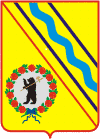 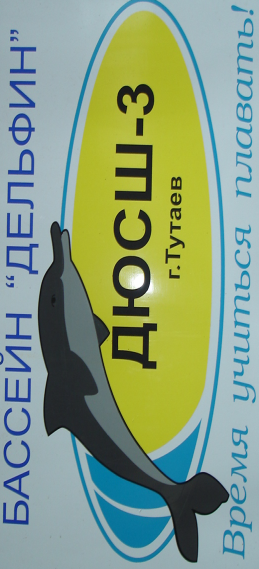 